8th Annual Connecticut JUNIOR VIP Fishing Tournament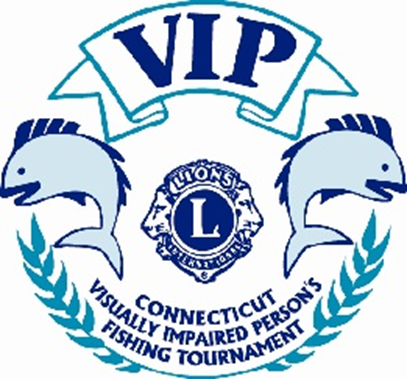                                                                       (For Participants Age 3 to 15)Date:  Sunday, May 1, 2016 (See schedule below)                            Sage Park Pond, Berlin ConnecticutTournament VIP / Guide / Volunteer ApplicationEach VIP is allowed one sighted companion for assistance during the event.  Please specify if you need a fishing guide as we can provide one for you.  ALL attendees are required to complete this form.  VIP participants will be accepted on a first come, first serve basis as we are limited to 40 participants for this event.  Please complete and return this application BEFORESaturday, April 16, 2016_____VIP     _____Guide     _____VolunteerFirst Name____________________ Last Name_____________________Street_______________________________________________________PO Box______________________________________________________City________________________________ State________ Zip_________Home Phone______________________Cell________________________Email Address:_______________________________________________Date of Birth_________________Sex  ____M____FPlease specify: ____Sighted ____Totally Blind ____Partially SightedDo you have a preferred “companion” to assist you during the event?  ___Yes  ___No   Companion’s name:___________________________ Do you use a wheelchair, walker or seeing eye dog? ____Yes  ____NoDo you have special equipment or dietary needs? ____Yes  ____No Please explain________________________________________________List any medical problems and/or medications taken on a regular basis (please continue on back if needed) ________________________________________________________________________________________________________________________Name of Emergency Contact: _________________________________Phone:_____________________Notes:___________________________________________________________________________________________________________________Please return this completed application to Melinda Dubowsky BEFORE Saturday, April 16, 2016.  Email ctsnowgurl@comcast.netMelinda Dubowsky                552 Farmington AvenueBerlin  CT  06037If you have questions, or need additional information, contact Melinda Dubowsky (860) 828-9666Deb Mangone (860) 828-3869Check-in and continental breakfast (8:00am to 9:00am)Fishing (9:00am to 12:00 noon)Lunch and trophy awards (12:00 noon)WE LOOOK FORWARD TO HAVING YOU JOIN US FOR SOME GREAT FUN & FISHING!!!!Important Rules & Information:When the CT VIP Fishing Tournament accepts this application, I, the undersigned do hereby release and discharge the CT VIP Fishing Tournament, and any of its agents, affiliates, employees, and servants from any and all claims, liabilities, demands, or rights that I, or any of my friends, or relatives, may have against said Tournament or its agents, affiliates, employees, or servants on account of connecting with or growing out of any injury, accident, loss, or damage or suffering, I or my immediate relatives or friends may hereafter sustain arising out of acceptance of this application.I further agree to release to the VIP Tournament all rights and privileges to photographs taken of me for use in VIP Fishing Tournament publicity that is in the proper interest of the Tournament._____ I DO NOT RELEASE PHOTOGRAPHSPlease read the information provided and acknowledge your acceptance of the terms of the tournament by signing and dating the statement below.What size sweatshirt for your VIP? ______________________________(Note: Application must be returned by April 16th in order to receive a sweatshirt)Printed name of VIP: __________________________________________
Signature of parent/guardian:___________________________________Date:________________________________________________________Directions to Sage Park, 1591 Berlin Turnpike, Berlin:Using 1-91 (North or South)
Take I-91 to Exit 22 North (Route 9).  Travel approximately 3 miles on Rt. 9 to Exit 22 off Rt. 9 and proceed to end of ramp. Turn right. Proceed 50 yds. to next light and turn right onto Worthington Ridge. Proceed straight through next light (center lane) on Worthinton Ridge. Continue to end of Worthington Ridge (approximatley 1-1/2 miles). At light at end of Worthington Ridge take left and go north on route 15 (Berlin Turnpike). Take right at sign for Sage Park.Using I-84 (East for West)
Take I-84 to Rte 72 Exit for New Britain.  Continue on Route 72 East through New Britain. (Route 72 becomes Route 9 South). Take exit 22 off Route 9- proceed to end of ramp. Turn right. Proceed 50 yards to next light and turn right onto Worthington Ridge. Proceed straight through next light (center lane) on Worthington Ridge. Continue to end of Worthington Ridge (approximately 1-1/2 miles). At light at end of Worthington Ridge take left and go north on route 15 (Berlin Turnpike). Take right at sign for Sage Park.Route 15 from Hartford:
Follow Route 15 and enter Berlin.  Pass Mickey Finns and continue for several miles.  Take left to northbound lane of Rte. 15 at third light after Mickey Finns. (intersection of Worthington Ridge with Rte. 15). (Fire house across street on left).
Go North on Rte. 15 for 1/4 mile and take right at sign for Sage Park.Route 15 from New Haven:
At Meriden Rte. 91/15 intersection take Exit 17 to Berlin.
Follow Rte. 15 north into Berlin.
Pass fire station on right at light.
Continue on Rte. 15 for approximately 1/4 mile and take right at sign to Sage Park.